応募について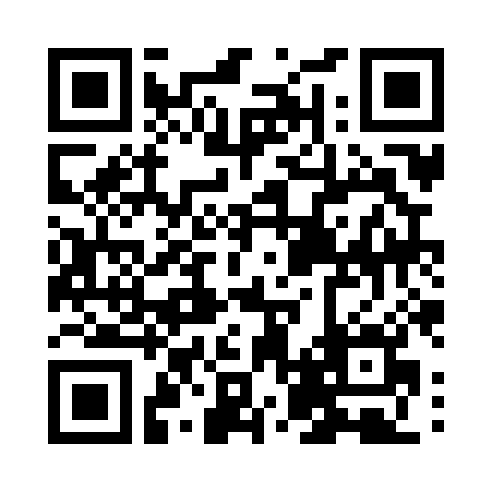 【応募条件など】・2021年1月1日以降に上毛町内で応募者本人が撮影した未発表の写真に限ります・次の条件を満たすJPEGファイルまたはPNGファイルでご提出ください　300万画素以上　2メガバイト以上10メガバイト以内・写真やコメントに人物・個人所有の建物・個人名などが入る場合は、必ず公表の承諾を得てください  (なお、広報誌は閉じ穴を右端に2箇所開けますので人物がかからないように配慮してください)・コメントは120字以内で記載してください・写真の著作権は撮影者にありますが、使用権は上毛町に帰属するものとします・写真の権利などで、第三者から受けた苦情については、すべて応募者が対処するものとします※上記の応募条件などを満たさない場合は掲載できませんので、必ずご確認ください【注意事項】・広報誌への掲載にあたり、撮影者の氏名（ニックネーム可）及びコメントを写真・タイトルとともに公表します・編集の都合上、トリミングする場合がありますので掲載までの過程を一任願います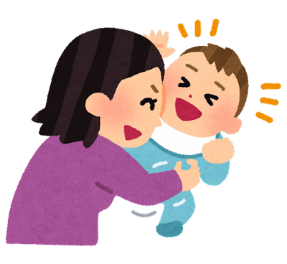 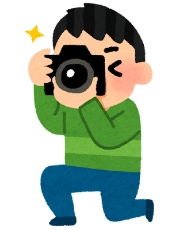 ・紙面レイアウトの都合上、縦長での撮影を推奨します・上部に「上毛」やその他文言が入ります・組み写真、意図的な合成や削除、特殊効果は不可とします・掲載料、賞に類するものはございません・災害発生などの影響により、掲載を中止する場合があります―　―　―　―　―　―　―　―　―　―　―　―　―　―　―　―　―　―　―　―　―　―　―　―　―　―　―　―　―　―　「広報こうげ」表紙写真　応募票作品タイトル氏名（フリガナ）氏名住所〒　　　　　　　－電話番号メールアドレス撮影場所撮影年月コメント（120字以内）被写体の説明や写真に込めた想いなど自由にご記入ください。作品とともに掲載します。掲載・公表する名前（にチェックしてください）本名ニックネーム（　　　　　　　　　　　　　　　　　　　　　　　　　　　　　）※ご記入いただいた個人情報は、投稿写真募集事務の他には使用しません。※ご記入いただいた個人情報は、投稿写真募集事務の他には使用しません。